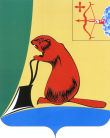 АДМИНИСТРАЦИЯ ТУЖИНСКОГО МУНИЦИПАЛЬНОГО РАЙОНАКИРОВСКОЙ ОБЛАСТИПОСТАНОВЛЕНИЕ  14.07.2017                                                                                                  № 256  пгт Тужа									Приложение                                                                                                                                              к постановлению администрации                                                                                                                                                   Тужинского муниципального района                                                                                                                                                                      от  14.07.2017   №  256												            Изменения в план реализации муниципальных программТужинского муниципального района на 2017 год_______________О внесении изменений в постановление администрации Тужинского муниципального района от 22.12.2016 №397В соответствии с пунктом 5.5 Порядка разработки, реализации и оценки эффективности реализации муниципальных программ Тужинского муниципального района, утвержденного постановлением администрации Тужинского муниципального района от 19.02.2015 №89 «О разработке, реализации и оценке эффективности реализации муниципальных программ Тужинского муниципального района» администрация Тужинского муниципального района ПОСТАНОВЛЯЕТ:1. Внести изменения в постановление администрации Тужинского муниципального района от 22.12.2016 № 397, которым утвержден план реализации муниципальных программ Тужинского муниципального района на 2017 год согласно приложению.2. Настоящее постановление вступает в силу с момента его официального опубликования в Бюллетене муниципальных нормативных правовых актов органов местного самоуправления Тужинского муниципального района Кировской области.3. Контроль за исполнением настоящего постановления возложить на заместителя главы администрации Тужинского муниципального района по экономике и финансам Клепцову Г.А.И.о. главы администрации Тужинского муниципального района	 Л.В. БледныхN п/п N п/п    Наименование   
муниципальной  
    программы,    
  подпрограммы,   
муниципалньой целевой 
    программы,    
  ведомственной   
целевой программы,
    отдельного    
   мероприятия,   
   мероприятия,   
входящего в состав
    отдельного    
   мероприятия       Наименование   
муниципальной  
    программы,    
  подпрограммы,   
муниципалньой целевой 
    программы,    
  ведомственной   
целевой программы,
    отдельного    
   мероприятия,   
   мероприятия,   
входящего в состав
    отдельного    
   мероприятия    Ответст-
венный  
исполни-
тель    
(Ф.И.О.,
долж-   
ность)      Срок         Срок         Срок     Источники фи-
нансирования Финансиро-
вание   на
очередной 
финансовый
год,  тыс.
рублей    Ожидаемый  результат реализации мероприятия муниципальной     
программы  (краткое  описание)  
Ожидаемый  результат реализации мероприятия муниципальной     
программы  (краткое  описание)  
Ожидаемый  результат реализации мероприятия муниципальной     
программы  (краткое  описание)  
N п/п N п/п    Наименование   
муниципальной  
    программы,    
  подпрограммы,   
муниципалньой целевой 
    программы,    
  ведомственной   
целевой программы,
    отдельного    
   мероприятия,   
   мероприятия,   
входящего в состав
    отдельного    
   мероприятия       Наименование   
муниципальной  
    программы,    
  подпрограммы,   
муниципалньой целевой 
    программы,    
  ведомственной   
целевой программы,
    отдельного    
   мероприятия,   
   мероприятия,   
входящего в состав
    отдельного    
   мероприятия    Ответст-
венный  
исполни-
тель    
(Ф.И.О.,
долж-   
ность)  начало
реали-
зации начало
реали-
зации окон- 
чание 
реали-
зации Источники фи-
нансирования Финансиро-
вание   на
очередной 
финансовый
год,  тыс.
рублей    Ожидаемый  результат реализации мероприятия муниципальной     
программы  (краткое  описание)  
Ожидаемый  результат реализации мероприятия муниципальной     
программы  (краткое  описание)  
Ожидаемый  результат реализации мероприятия муниципальной     
программы  (краткое  описание)  
«Развитие образования» на 2014-2019 годы«Развитие образования» на 2014-2019 годы«Развитие образования» на 2014-2019 годы«Развитие образования» на 2014-2019 годы«Развитие образования» на 2014-2019 годы«Развитие образования» на 2014-2019 годы«Развитие образования» на 2014-2019 годы«Развитие образования» на 2014-2019 годы«Развитие образования» на 2014-2019 годы«Развитие образования» на 2014-2019 годы«Развитие образования» на 2014-2019 годы«Развитие образования» на 2014-2019 годы«Развитие образования» на 2014-2019 годы «Развитие образования» на 2014 - 2019 годыНачальник управления образованияАндреева З.А.01.01.201401.01.201431.122019всего        +2221,8 «Развитие образования» на 2014 - 2019 годыНачальник управления образованияАндреева З.А.01.01.201401.01.201431.122019В т.ч за счет-федерального бюджета «Развитие образования» на 2014 - 2019 годыНачальник управления образованияАндреева З.А.01.01.201401.01.201431.122019- областного бюджета+487,7 «Развитие образования» на 2014 - 2019 годыНачальник управления образованияАндреева З.А.01.01.201401.01.201431.122019-местного бюджета+1734,1Мероприятие «Предоставление детям дошкольного возраста равных возможностей для получения качественного дошкольного образования»    всего+241,9Мероприятие «Предоставление детям дошкольного возраста равных возможностей для получения качественного дошкольного образования»    В т.ч за счет-федерального бюджетаМероприятие «Предоставление детям дошкольного возраста равных возможностей для получения качественного дошкольного образования»    областного бюджета-9,6Мероприятие «Предоставление детям дошкольного возраста равных возможностей для получения качественного дошкольного образования»    - местного бюджета+251,5Мероприятие«Обеспечение учащихся школ качественным и доступным общим образованием»всего+1142,9Мероприятие«Обеспечение учащихся школ качественным и доступным общим образованием»В т.ч за счетМероприятие«Обеспечение учащихся школ качественным и доступным общим образованием»-областного бюджета-25,3Мероприятие«Обеспечение учащихся школ качественным и доступным общим образованием»- местного бюджета+1168,2Мероприятие«Удовлетворение потребностей детей в доступном и качественном дополнительном образовании»всего        +223,6Мероприятие«Удовлетворение потребностей детей в доступном и качественном дополнительном образовании»В т.ч за счет-федерального бюджетаМероприятие«Удовлетворение потребностей детей в доступном и качественном дополнительном образовании»- областного бюджета+34,9Мероприятие«Удовлетворение потребностей детей в доступном и качественном дополнительном образовании»-местного бюджета+188,7Мероприятие«Обеспечение детей различными формами отдыха и каникулярное время»всего        +79,8Мероприятие«Обеспечение детей различными формами отдыха и каникулярное время»В т.ч за счет-федерального бюджетаМероприятие«Обеспечение детей различными формами отдыха и каникулярное время»- областного бюджета+52,7Мероприятие«Обеспечение детей различными формами отдыха и каникулярное время»-местного бюджета+27,1Мероприятие«Обеспечение педагогических и руководящих работников образовательных учреждений района методической помощью, поддержка и развитие одаренных детей и обеспечение ведения бюджетного учета и отчетности управления образования и подведомственных ему учреждений»всего        +75,6...Мероприятие«Обеспечение педагогических и руководящих работников образовательных учреждений района методической помощью, поддержка и развитие одаренных детей и обеспечение ведения бюджетного учета и отчетности управления образования и подведомственных ему учреждений»В т.ч за счет-федерального бюджета...Мероприятие«Обеспечение педагогических и руководящих работников образовательных учреждений района методической помощью, поддержка и развитие одаренных детей и обеспечение ведения бюджетного учета и отчетности управления образования и подведомственных ему учреждений»- областного бюджета...Мероприятие«Обеспечение педагогических и руководящих работников образовательных учреждений района методической помощью, поддержка и развитие одаренных детей и обеспечение ведения бюджетного учета и отчетности управления образования и подведомственных ему учреждений»-местного бюджета+75,6...Мероприятие«Капитальный ремонт зданий и объектов муниципальных образовательных организаций»всего:+458,0Мероприятие«Капитальный ремонт зданий и объектов муниципальных образовательных организаций»в т.ч за счет-федерального бюджетаМероприятие«Капитальный ремонт зданий и объектов муниципальных образовательных организаций»- областного бюджета+435,0Мероприятие«Капитальный ремонт зданий и объектов муниципальных образовательных организаций»-местного бюджета+23,0«Развитие местного самоуправления»  на 2014-2019 годы«Развитие местного самоуправления»  на 2014-2019 годы«Развитие местного самоуправления»  на 2014-2019 годы«Развитие местного самоуправления»  на 2014-2019 годы«Развитие местного самоуправления»  на 2014-2019 годы«Развитие местного самоуправления»  на 2014-2019 годы«Развитие местного самоуправления»  на 2014-2019 годы«Развитие местного самоуправления»  на 2014-2019 годы«Развитие местного самоуправления»  на 2014-2019 годы«Развитие местного самоуправления»  на 2014-2019 годы«Развитие местного самоуправления»  на 2014-2019 годы«Развитие местного самоуправления»  на 2014-2019 годы«Развитие местного самоуправления»  на 2014-2019 годы «Развитие местного самоуправления» на 2014-2019 годы «Развитие местного самоуправления» на 2014-2019 годы «Развитие местного самоуправления» на 2014-2019 годы Сектор б/учета, управление делами администрации Тужинского муниципального района01.01.201401.01.201431.122019всего        +78,0+78,0 «Развитие местного самоуправления» на 2014-2019 годы «Развитие местного самоуправления» на 2014-2019 годы «Развитие местного самоуправления» на 2014-2019 годы Сектор б/учета, управление делами администрации Тужинского муниципального района01.01.201401.01.201431.122019В т.ч за счет-федерального бюджета «Развитие местного самоуправления» на 2014-2019 годы «Развитие местного самоуправления» на 2014-2019 годы «Развитие местного самоуправления» на 2014-2019 годы Сектор б/учета, управление делами администрации Тужинского муниципального района01.01.201401.01.201431.122019- областного бюджета «Развитие местного самоуправления» на 2014-2019 годы «Развитие местного самоуправления» на 2014-2019 годы «Развитие местного самоуправления» на 2014-2019 годы Сектор б/учета, управление делами администрации Тужинского муниципального района01.01.201401.01.201431.122019-местного бюджета+78,0+78,0Мероприятие«Обеспечение выплаты пенсии за выслугу лет лицам, замещавшим должности муниципальной службы в администрации Тужинского района»Мероприятие«Обеспечение выплаты пенсии за выслугу лет лицам, замещавшим должности муниципальной службы в администрации Тужинского района»Мероприятие«Обеспечение выплаты пенсии за выслугу лет лицам, замещавшим должности муниципальной службы в администрации Тужинского района»всего        +170,9+170,9Мероприятие«Обеспечение выплаты пенсии за выслугу лет лицам, замещавшим должности муниципальной службы в администрации Тужинского района»Мероприятие«Обеспечение выплаты пенсии за выслугу лет лицам, замещавшим должности муниципальной службы в администрации Тужинского района»Мероприятие«Обеспечение выплаты пенсии за выслугу лет лицам, замещавшим должности муниципальной службы в администрации Тужинского района»В т.ч за счет-федерального бюджетаМероприятие«Обеспечение выплаты пенсии за выслугу лет лицам, замещавшим должности муниципальной службы в администрации Тужинского района»Мероприятие«Обеспечение выплаты пенсии за выслугу лет лицам, замещавшим должности муниципальной службы в администрации Тужинского района»Мероприятие«Обеспечение выплаты пенсии за выслугу лет лицам, замещавшим должности муниципальной службы в администрации Тужинского района»- областного бюджетаМероприятие«Обеспечение выплаты пенсии за выслугу лет лицам, замещавшим должности муниципальной службы в администрации Тужинского района»Мероприятие«Обеспечение выплаты пенсии за выслугу лет лицам, замещавшим должности муниципальной службы в администрации Тужинского района»Мероприятие«Обеспечение выплаты пенсии за выслугу лет лицам, замещавшим должности муниципальной службы в администрации Тужинского района»-местного бюджета+170,9+170,9Мероприятие«Руководство и управление в сфере установленных функций органов местного самоуправления»Мероприятие«Руководство и управление в сфере установленных функций органов местного самоуправления»Мероприятие«Руководство и управление в сфере установленных функций органов местного самоуправления»всего-92,9-92,9Развитие и укрепление материально-технической базы и обеспечение хозяйственной деятельности муниципального учрежденияРазвитие и укрепление материально-технической базы и обеспечение хозяйственной деятельности муниципального учрежденияМероприятие«Руководство и управление в сфере установленных функций органов местного самоуправления»Мероприятие«Руководство и управление в сфере установленных функций органов местного самоуправления»Мероприятие«Руководство и управление в сфере установленных функций органов местного самоуправления»В т.ч за счет-федерального бюджетаРазвитие и укрепление материально-технической базы и обеспечение хозяйственной деятельности муниципального учрежденияРазвитие и укрепление материально-технической базы и обеспечение хозяйственной деятельности муниципального учрежденияМероприятие«Руководство и управление в сфере установленных функций органов местного самоуправления»Мероприятие«Руководство и управление в сфере установленных функций органов местного самоуправления»Мероприятие«Руководство и управление в сфере установленных функций органов местного самоуправления»-областного бюджетаРазвитие и укрепление материально-технической базы и обеспечение хозяйственной деятельности муниципального учрежденияРазвитие и укрепление материально-технической базы и обеспечение хозяйственной деятельности муниципального учрежденияМероприятие«Руководство и управление в сфере установленных функций органов местного самоуправления»Мероприятие«Руководство и управление в сфере установленных функций органов местного самоуправления»Мероприятие«Руководство и управление в сфере установленных функций органов местного самоуправления»- местного бюджета-92,9-92,9Развитие и укрепление материально-технической базы и обеспечение хозяйственной деятельности муниципального учрежденияРазвитие и укрепление материально-технической базы и обеспечение хозяйственной деятельности муниципального учреждения«Развитие культуры» на 2014-2019 годы«Развитие культуры» на 2014-2019 годы«Развитие культуры» на 2014-2019 годы«Развитие культуры» на 2014-2019 годы«Развитие культуры» на 2014-2019 годы«Развитие культуры» на 2014-2019 годы«Развитие культуры» на 2014-2019 годы«Развитие культуры» на 2014-2019 годы«Развитие культуры» на 2014-2019 годы«Развитие культуры» на 2014-2019 годы«Развитие культуры» на 2014-2019 годы«Развитие культуры» на 2014-2019 годы«Развитие культуры» на 2014-2019 годы 
«Развитие культуры» на 2014-2019 годы         
«Развитие культуры» на 2014-2019 годы         
«Развитие культуры» на 2014-2019 годы        Лысанова С.Н.Зав.отделом культуры 01.01.201431.12201931.122019всего        +74,8+74,8+74,8Повышение качества услуг, предоставляемых населению учреждениями культуры 
«Развитие культуры» на 2014-2019 годы         
«Развитие культуры» на 2014-2019 годы         
«Развитие культуры» на 2014-2019 годы        Лысанова С.Н.Зав.отделом культуры 01.01.201431.12201931.122019В т.ч за счет-федерального бюджетаПовышение качества услуг, предоставляемых населению учреждениями культуры 
«Развитие культуры» на 2014-2019 годы         
«Развитие культуры» на 2014-2019 годы         
«Развитие культуры» на 2014-2019 годы        Лысанова С.Н.Зав.отделом культуры 01.01.201431.12201931.122019- областного бюджетаПовышение качества услуг, предоставляемых населению учреждениями культуры 
«Развитие культуры» на 2014-2019 годы         
«Развитие культуры» на 2014-2019 годы         
«Развитие культуры» на 2014-2019 годы        Лысанова С.Н.Зав.отделом культуры 01.01.201431.12201931.122019-местного бюджета+74,8+74,8+74,8Повышение качества услуг, предоставляемых населению учреждениями культурыМероприятие Развитие библиотечного дела Тужинского района и организация библиотечного обслуживания населения района  Мероприятие Развитие библиотечного дела Тужинского района и организация библиотечного обслуживания населения района  Мероприятие Развитие библиотечного дела Тужинского района и организация библиотечного обслуживания населения района  Директор ЦБС (по согласованию)01.01.201731.12.201731.12.2017всего        +2,5+2,5+2,5Выплата заработной платы работникам, увеличение количества читателей, книговыдача.Мероприятие Развитие библиотечного дела Тужинского района и организация библиотечного обслуживания населения района  Мероприятие Развитие библиотечного дела Тужинского района и организация библиотечного обслуживания населения района  Мероприятие Развитие библиотечного дела Тужинского района и организация библиотечного обслуживания населения района  Директор ЦБС (по согласованию)01.01.201731.12.201731.12.2017В т.ч за счет-федерального бюджетаВыплата заработной платы работникам, увеличение количества читателей, книговыдача.Мероприятие Развитие библиотечного дела Тужинского района и организация библиотечного обслуживания населения района  Мероприятие Развитие библиотечного дела Тужинского района и организация библиотечного обслуживания населения района  Мероприятие Развитие библиотечного дела Тужинского района и организация библиотечного обслуживания населения района  Директор ЦБС (по согласованию)01.01.201731.12.201731.12.2017- областного бюджетаВыплата заработной платы работникам, увеличение количества читателей, книговыдача.Мероприятие Развитие библиотечного дела Тужинского района и организация библиотечного обслуживания населения района  Мероприятие Развитие библиотечного дела Тужинского района и организация библиотечного обслуживания населения района  Мероприятие Развитие библиотечного дела Тужинского района и организация библиотечного обслуживания населения района  Директор ЦБС (по согласованию)01.01.201731.12.201731.12.2017-местного бюджета+2,5+2,5+2,5Выплата заработной платы работникам, увеличение количества читателей, книговыдача.Мероприятие Организация и поддержка народного творчества  Мероприятие Организация и поддержка народного творчества  Мероприятие Организация и поддержка народного творчества  Директор РКДЦ (по согласованию)01.01.201731.12.201731.12.2017всего+39,5+39,5+39,5Выплата заработной платы работникам, увеличение количества мероприятий, и обслуживания населения.Мероприятие Организация и поддержка народного творчества  Мероприятие Организация и поддержка народного творчества  Мероприятие Организация и поддержка народного творчества  Директор РКДЦ (по согласованию)01.01.201731.12.201731.12.2017В т.ч за счет-федерального бюджетаВыплата заработной платы работникам, увеличение количества мероприятий, и обслуживания населения.Мероприятие Организация и поддержка народного творчества  Мероприятие Организация и поддержка народного творчества  Мероприятие Организация и поддержка народного творчества  Директор РКДЦ (по согласованию)01.01.201731.12.201731.12.2017-областного бюджетаВыплата заработной платы работникам, увеличение количества мероприятий, и обслуживания населения.Мероприятие Организация и поддержка народного творчества  Мероприятие Организация и поддержка народного творчества  Мероприятие Организация и поддержка народного творчества  Директор РКДЦ (по согласованию)01.01.201731.12.201731.12.2017- местного бюджета+39,5+39,5+39,5Выплата заработной платы работникам, увеличение количества мероприятий, и обслуживания населения.Мероприятие Организация и поддержка деятельности музея и обеспечение сохранности музейного фонда, установка АПС, видеонаблюдения, молниезащиты  Мероприятие Организация и поддержка деятельности музея и обеспечение сохранности музейного фонда, установка АПС, видеонаблюдения, молниезащиты  Мероприятие Организация и поддержка деятельности музея и обеспечение сохранности музейного фонда, установка АПС, видеонаблюдения, молниезащиты  Директор краеведческого музея01.01.201731.12.201731.12.2017всего+11,3+11,3+11,3Выплата заработной платы работникам, увеличение количества музейных экспонатов, выставочная деятельностьМероприятие Организация и поддержка деятельности музея и обеспечение сохранности музейного фонда, установка АПС, видеонаблюдения, молниезащиты  Мероприятие Организация и поддержка деятельности музея и обеспечение сохранности музейного фонда, установка АПС, видеонаблюдения, молниезащиты  Мероприятие Организация и поддержка деятельности музея и обеспечение сохранности музейного фонда, установка АПС, видеонаблюдения, молниезащиты  Директор краеведческого музея01.01.201731.12.201731.12.2017В т.ч за счет-федерального бюджетаВыплата заработной платы работникам, увеличение количества музейных экспонатов, выставочная деятельностьМероприятие Организация и поддержка деятельности музея и обеспечение сохранности музейного фонда, установка АПС, видеонаблюдения, молниезащиты  Мероприятие Организация и поддержка деятельности музея и обеспечение сохранности музейного фонда, установка АПС, видеонаблюдения, молниезащиты  Мероприятие Организация и поддержка деятельности музея и обеспечение сохранности музейного фонда, установка АПС, видеонаблюдения, молниезащиты  Директор краеведческого музея01.01.201731.12.201731.12.2017-областного бюджетаВыплата заработной платы работникам, увеличение количества музейных экспонатов, выставочная деятельностьМероприятие Организация и поддержка деятельности музея и обеспечение сохранности музейного фонда, установка АПС, видеонаблюдения, молниезащиты  Мероприятие Организация и поддержка деятельности музея и обеспечение сохранности музейного фонда, установка АПС, видеонаблюдения, молниезащиты  Мероприятие Организация и поддержка деятельности музея и обеспечение сохранности музейного фонда, установка АПС, видеонаблюдения, молниезащиты  Директор краеведческого музея01.01.201731.12.201731.12.2017- местного бюджета+11,3+11,3+11,3Выплата заработной платы работникам, увеличение количества музейных экспонатов, выставочная деятельностьМероприятие Организация предоставления дополнительного образования в сфере культуры, приобретение музыкальных инструментов  Мероприятие Организация предоставления дополнительного образования в сфере культуры, приобретение музыкальных инструментов  Мероприятие Организация предоставления дополнительного образования в сфере культуры, приобретение музыкальных инструментов  Директор ДМШвсего+11,6+11,6+11,6Выплата заработной платы работникам, увеличение количества учащихсяМероприятие Организация предоставления дополнительного образования в сфере культуры, приобретение музыкальных инструментов  Мероприятие Организация предоставления дополнительного образования в сфере культуры, приобретение музыкальных инструментов  Мероприятие Организация предоставления дополнительного образования в сфере культуры, приобретение музыкальных инструментов  Директор ДМШВ т.ч за счет-федерального бюджетаВыплата заработной платы работникам, увеличение количества учащихсяМероприятие Организация предоставления дополнительного образования в сфере культуры, приобретение музыкальных инструментов  Мероприятие Организация предоставления дополнительного образования в сфере культуры, приобретение музыкальных инструментов  Мероприятие Организация предоставления дополнительного образования в сфере культуры, приобретение музыкальных инструментов  Директор ДМШ-областного бюджетаВыплата заработной платы работникам, увеличение количества учащихсяМероприятие Организация предоставления дополнительного образования в сфере культуры, приобретение музыкальных инструментов  Мероприятие Организация предоставления дополнительного образования в сфере культуры, приобретение музыкальных инструментов  Мероприятие Организация предоставления дополнительного образования в сфере культуры, приобретение музыкальных инструментов  Директор ДМШ- местного бюджета+11,6+11,6+11,6Выплата заработной платы работникам, увеличение количества учащихсяМероприятие Осуществление финансового обеспечения деятельности учреждений культуры  Мероприятие Осуществление финансового обеспечения деятельности учреждений культуры  Мероприятие Осуществление финансового обеспечения деятельности учреждений культуры  Зав. отделом культуры01.01.201731.12.201731.12.2017всего+9,9+9,9+9,9Выплата заработной платы работникам. Качественная организация бухгалтерского учета.Мероприятие Осуществление финансового обеспечения деятельности учреждений культуры  Мероприятие Осуществление финансового обеспечения деятельности учреждений культуры  Мероприятие Осуществление финансового обеспечения деятельности учреждений культуры  Зав. отделом культуры01.01.201731.12.201731.12.2017В т.ч за счет-федерального бюджетаВыплата заработной платы работникам. Качественная организация бухгалтерского учета.Мероприятие Осуществление финансового обеспечения деятельности учреждений культуры  Мероприятие Осуществление финансового обеспечения деятельности учреждений культуры  Мероприятие Осуществление финансового обеспечения деятельности учреждений культуры  Зав. отделом культуры01.01.201731.12.201731.12.2017-областного бюджетаВыплата заработной платы работникам. Качественная организация бухгалтерского учета.Мероприятие Осуществление финансового обеспечения деятельности учреждений культуры  Мероприятие Осуществление финансового обеспечения деятельности учреждений культуры  Мероприятие Осуществление финансового обеспечения деятельности учреждений культуры  Зав. отделом культуры01.01.201731.12.201731.12.2017- местного бюджета+9,9+9,9+9,9Выплата заработной платы работникам. Качественная организация бухгалтерского учета.«Обеспечение безопасности и жизнедеятельности населения» на 2014-2019 годы«Обеспечение безопасности и жизнедеятельности населения» на 2014-2019 годы«Обеспечение безопасности и жизнедеятельности населения» на 2014-2019 годы«Обеспечение безопасности и жизнедеятельности населения» на 2014-2019 годы«Обеспечение безопасности и жизнедеятельности населения» на 2014-2019 годы«Обеспечение безопасности и жизнедеятельности населения» на 2014-2019 годы«Обеспечение безопасности и жизнедеятельности населения» на 2014-2019 годы«Обеспечение безопасности и жизнедеятельности населения» на 2014-2019 годы«Обеспечение безопасности и жизнедеятельности населения» на 2014-2019 годы«Обеспечение безопасности и жизнедеятельности населения» на 2014-2019 годы«Обеспечение безопасности и жизнедеятельности населения» на 2014-2019 годы«Обеспечение безопасности и жизнедеятельности населения» на 2014-2019 годы«Обеспечение безопасности и жизнедеятельности населения» на 2014-2019 годы«Обеспечение безопасности и жизнедеятельности населения» на 2014-2019 годы«Обеспечение безопасности и жизнедеятельности населения» на 2014-2019 годы«Обеспечение безопасности и жизнедеятельности населения» на 2014-2019 годыЗам главы администрации по жизнеобеспечению Бледных Л.В, зам главы администрации по социальным вопросам Рудина Н.А.01.01.201431.12.201931.12.2019всего-48,0-48,0-48,0«Обеспечение безопасности и жизнедеятельности населения» на 2014-2019 годы«Обеспечение безопасности и жизнедеятельности населения» на 2014-2019 годы«Обеспечение безопасности и жизнедеятельности населения» на 2014-2019 годыЗам главы администрации по жизнеобеспечению Бледных Л.В, зам главы администрации по социальным вопросам Рудина Н.А.01.01.201431.12.201931.12.2019В т.ч за счет-федерального бюджета«Обеспечение безопасности и жизнедеятельности населения» на 2014-2019 годы«Обеспечение безопасности и жизнедеятельности населения» на 2014-2019 годы«Обеспечение безопасности и жизнедеятельности населения» на 2014-2019 годыЗам главы администрации по жизнеобеспечению Бледных Л.В, зам главы администрации по социальным вопросам Рудина Н.А.01.01.201431.12.201931.12.2019-областного бюджета«Обеспечение безопасности и жизнедеятельности населения» на 2014-2019 годы«Обеспечение безопасности и жизнедеятельности населения» на 2014-2019 годы«Обеспечение безопасности и жизнедеятельности населения» на 2014-2019 годыЗам главы администрации по жизнеобеспечению Бледных Л.В, зам главы администрации по социальным вопросам Рудина Н.А.01.01.201431.12.201931.12.2019- местного бюджета-48,0-48,0-48,0Мероприятие:Повышение уровня пожарной безопасности учреждений и организаций районаМероприятие:Повышение уровня пожарной безопасности учреждений и организаций районаМероприятие:Повышение уровня пожарной безопасности учреждений и организаций районавсего-48,0-48,0-48,0Мероприятие:Повышение уровня пожарной безопасности учреждений и организаций районаМероприятие:Повышение уровня пожарной безопасности учреждений и организаций районаМероприятие:Повышение уровня пожарной безопасности учреждений и организаций районаВ т.ч за счет-федерального бюджетаМероприятие:Повышение уровня пожарной безопасности учреждений и организаций районаМероприятие:Повышение уровня пожарной безопасности учреждений и организаций районаМероприятие:Повышение уровня пожарной безопасности учреждений и организаций района-областного бюджетаМероприятие:Повышение уровня пожарной безопасности учреждений и организаций районаМероприятие:Повышение уровня пожарной безопасности учреждений и организаций районаМероприятие:Повышение уровня пожарной безопасности учреждений и организаций района- местного бюджета-48,0-48,0-48,0Мероприятие:Оптимизация состава и функций диспетчеров, продолжение внедрения автоматизированных систем связи, обработки и передачи данныхМероприятие:Оптимизация состава и функций диспетчеров, продолжение внедрения автоматизированных систем связи, обработки и передачи данныхМероприятие:Оптимизация состава и функций диспетчеров, продолжение внедрения автоматизированных систем связи, обработки и передачи данныхвсегоМероприятие:Оптимизация состава и функций диспетчеров, продолжение внедрения автоматизированных систем связи, обработки и передачи данныхМероприятие:Оптимизация состава и функций диспетчеров, продолжение внедрения автоматизированных систем связи, обработки и передачи данныхМероприятие:Оптимизация состава и функций диспетчеров, продолжение внедрения автоматизированных систем связи, обработки и передачи данныхВ т.ч за счет-федерального бюджетаМероприятие:Оптимизация состава и функций диспетчеров, продолжение внедрения автоматизированных систем связи, обработки и передачи данныхМероприятие:Оптимизация состава и функций диспетчеров, продолжение внедрения автоматизированных систем связи, обработки и передачи данныхМероприятие:Оптимизация состава и функций диспетчеров, продолжение внедрения автоматизированных систем связи, обработки и передачи данных-областного бюджетаМероприятие:Оптимизация состава и функций диспетчеров, продолжение внедрения автоматизированных систем связи, обработки и передачи данныхМероприятие:Оптимизация состава и функций диспетчеров, продолжение внедрения автоматизированных систем связи, обработки и передачи данныхМероприятие:Оптимизация состава и функций диспетчеров, продолжение внедрения автоматизированных систем связи, обработки и передачи данных- местного бюджетаМероприятие:Пополнение резервного фонда районаМероприятие:Пополнение резервного фонда районаМероприятие:Пополнение резервного фонда районавсегоМероприятие:Пополнение резервного фонда районаМероприятие:Пополнение резервного фонда районаМероприятие:Пополнение резервного фонда районаВ т.ч за счет-федерального бюджетаМероприятие:Пополнение резервного фонда районаМероприятие:Пополнение резервного фонда районаМероприятие:Пополнение резервного фонда района-областного бюджетаМероприятие:Пополнение резервного фонда районаМероприятие:Пополнение резервного фонда районаМероприятие:Пополнение резервного фонда района- местного бюджета«Управление муниципальными финансами и регулирование межбюджетных отношений» на 2014-2019 годы«Управление муниципальными финансами и регулирование межбюджетных отношений» на 2014-2019 годы«Управление муниципальными финансами и регулирование межбюджетных отношений» на 2014-2019 годы«Управление муниципальными финансами и регулирование межбюджетных отношений» на 2014-2019 годы«Управление муниципальными финансами и регулирование межбюджетных отношений» на 2014-2019 годы«Управление муниципальными финансами и регулирование межбюджетных отношений» на 2014-2019 годы«Управление муниципальными финансами и регулирование межбюджетных отношений» на 2014-2019 годы«Управление муниципальными финансами и регулирование межбюджетных отношений» на 2014-2019 годы«Управление муниципальными финансами и регулирование межбюджетных отношений» на 2014-2019 годы«Управление муниципальными финансами и регулирование межбюджетных отношений» на 2014-2019 годы«Управление муниципальными финансами и регулирование межбюджетных отношений» на 2014-2019 годы«Управление муниципальными финансами и регулирование межбюджетных отношений» на 2014-2019 годы«Управление муниципальными финансами и регулирование межбюджетных отношений» на 2014-2019 годы«Управление муниципальными финансами и регулирование межбюджетных отношений» на 2014-2019 годы«Управление муниципальными финансами и регулирование межбюджетных отношений» на 2014-2019 годы«Управление муниципальными финансами и регулирование межбюджетных отношений» на 2014-2019 годыДокучаева И.Н., начальник Финансового управления01.01.201431.12.201931.12.2019всего        +313,1+313,1+313,1Выполнение бюджетных обязательств, установленных решением Тужинской районной Думы о бюджете муниципального района на очередной финансовый год и на плановый период.«Управление муниципальными финансами и регулирование межбюджетных отношений» на 2014-2019 годы«Управление муниципальными финансами и регулирование межбюджетных отношений» на 2014-2019 годы«Управление муниципальными финансами и регулирование межбюджетных отношений» на 2014-2019 годыДокучаева И.Н., начальник Финансового управления01.01.201431.12.201931.12.2019В т.ч за счет-федерального бюджетаВыполнение бюджетных обязательств, установленных решением Тужинской районной Думы о бюджете муниципального района на очередной финансовый год и на плановый период.«Управление муниципальными финансами и регулирование межбюджетных отношений» на 2014-2019 годы«Управление муниципальными финансами и регулирование межбюджетных отношений» на 2014-2019 годы«Управление муниципальными финансами и регулирование межбюджетных отношений» на 2014-2019 годыДокучаева И.Н., начальник Финансового управления01.01.201431.12.201931.12.2019- областного бюджетаВыполнение бюджетных обязательств, установленных решением Тужинской районной Думы о бюджете муниципального района на очередной финансовый год и на плановый период.«Управление муниципальными финансами и регулирование межбюджетных отношений» на 2014-2019 годы«Управление муниципальными финансами и регулирование межбюджетных отношений» на 2014-2019 годы«Управление муниципальными финансами и регулирование межбюджетных отношений» на 2014-2019 годыДокучаева И.Н., начальник Финансового управления01.01.201431.12.201931.12.2019-местного бюджета+313,1+313,1+313,1Выполнение бюджетных обязательств, установленных решением Тужинской районной Думы о бюджете муниципального района на очередной финансовый год и на плановый период.Мероприятие «Управление муниципальным долгом Тужинского района»  Мероприятие «Управление муниципальным долгом Тужинского района»  Мероприятие «Управление муниципальным долгом Тужинского района»  всего -756,6-756,6-756,6Сохранение на уровне не более 15% отношения объема расходов на обслуживание муниципального долга района к общему объему расходов бюджета муниципального района (без объема расходов за счет субвенций)Мероприятие «Управление муниципальным долгом Тужинского района»  Мероприятие «Управление муниципальным долгом Тужинского района»  Мероприятие «Управление муниципальным долгом Тужинского района»  В т.ч за счет-федерального бюджетаСохранение на уровне не более 15% отношения объема расходов на обслуживание муниципального долга района к общему объему расходов бюджета муниципального района (без объема расходов за счет субвенций)Мероприятие «Управление муниципальным долгом Тужинского района»  Мероприятие «Управление муниципальным долгом Тужинского района»  Мероприятие «Управление муниципальным долгом Тужинского района»  - областного бюджетаСохранение на уровне не более 15% отношения объема расходов на обслуживание муниципального долга района к общему объему расходов бюджета муниципального района (без объема расходов за счет субвенций)Мероприятие «Управление муниципальным долгом Тужинского района»  Мероприятие «Управление муниципальным долгом Тужинского района»  Мероприятие «Управление муниципальным долгом Тужинского района»  -местного бюджета-756,6-756,6-756,6Сохранение на уровне не более 15% отношения объема расходов на обслуживание муниципального долга района к общему объему расходов бюджета муниципального района (без объема расходов за счет субвенций)Мероприятие «Предоставление межбюджетных трансфертов бюджетам поселений из бюджета муниципального района»Мероприятие «Предоставление межбюджетных трансфертов бюджетам поселений из бюджета муниципального района»Мероприятие «Предоставление межбюджетных трансфертов бюджетам поселений из бюджета муниципального района»всего        +1069,7+1069,7+1069,7Мероприятие «Предоставление межбюджетных трансфертов бюджетам поселений из бюджета муниципального района»Мероприятие «Предоставление межбюджетных трансфертов бюджетам поселений из бюджета муниципального района»Мероприятие «Предоставление межбюджетных трансфертов бюджетам поселений из бюджета муниципального района»В т.ч за счет-федерального бюджетаМероприятие «Предоставление межбюджетных трансфертов бюджетам поселений из бюджета муниципального района»Мероприятие «Предоставление межбюджетных трансфертов бюджетам поселений из бюджета муниципального района»Мероприятие «Предоставление межбюджетных трансфертов бюджетам поселений из бюджета муниципального района»- областного бюджетаМероприятие «Предоставление межбюджетных трансфертов бюджетам поселений из бюджета муниципального района»Мероприятие «Предоставление межбюджетных трансфертов бюджетам поселений из бюджета муниципального района»Мероприятие «Предоставление межбюджетных трансфертов бюджетам поселений из бюджета муниципального района»-местного бюджета+1069,7+1069,7+1069,7«Развитие агропромышленного комплекса» на 2014-2019 годы«Развитие агропромышленного комплекса» на 2014-2019 годы«Развитие агропромышленного комплекса» на 2014-2019 годы«Развитие агропромышленного комплекса» на 2014-2019 годы«Развитие агропромышленного комплекса» на 2014-2019 годы«Развитие агропромышленного комплекса» на 2014-2019 годы«Развитие агропромышленного комплекса» на 2014-2019 годы«Развитие агропромышленного комплекса» на 2014-2019 годы«Развитие агропромышленного комплекса» на 2014-2019 годы«Развитие агропромышленного комплекса» на 2014-2019 годы«Развитие агропромышленного комплекса» на 2014-2019 годы«Развитие агропромышленного комплекса» на 2014-2019 годы«Развитие агропромышленного комплекса» на 2014-2019 годы«Развитие агропромышленного комплекса» на 2014-2019г«Развитие агропромышленного комплекса» на 2014-2019г«Развитие агропромышленного комплекса» на 2014-2019гСектор сельского хозяйства01.01.201431.12.201931.12.2019всего        -21,1-21,1-21,1«Развитие агропромышленного комплекса» на 2014-2019г«Развитие агропромышленного комплекса» на 2014-2019г«Развитие агропромышленного комплекса» на 2014-2019гСектор сельского хозяйства01.01.201431.12.201931.12.2019В т.ч за счет-федерального бюджета«Развитие агропромышленного комплекса» на 2014-2019г«Развитие агропромышленного комплекса» на 2014-2019г«Развитие агропромышленного комплекса» на 2014-2019гСектор сельского хозяйства01.01.201431.12.201931.12.2019- областного бюджета-29,1-29,1-29,1«Развитие агропромышленного комплекса» на 2014-2019г«Развитие агропромышленного комплекса» на 2014-2019г«Развитие агропромышленного комплекса» на 2014-2019гСектор сельского хозяйства01.01.201431.12.201931.12.2019-местного бюджета+8,0+8,0+8,0МероприятиеРазвитие подотрасли растениеводства, переработки и реализации продукции растениеводстваМероприятиеРазвитие подотрасли растениеводства, переработки и реализации продукции растениеводстваМероприятиеРазвитие подотрасли растениеводства, переработки и реализации продукции растениеводствавсего        МероприятиеРазвитие подотрасли растениеводства, переработки и реализации продукции растениеводстваМероприятиеРазвитие подотрасли растениеводства, переработки и реализации продукции растениеводстваМероприятиеРазвитие подотрасли растениеводства, переработки и реализации продукции растениеводстваВ т.ч за счет-федерального бюджетаМероприятиеРазвитие подотрасли растениеводства, переработки и реализации продукции растениеводстваМероприятиеРазвитие подотрасли растениеводства, переработки и реализации продукции растениеводстваМероприятиеРазвитие подотрасли растениеводства, переработки и реализации продукции растениеводства- областного бюджетаМероприятиеРазвитие подотрасли растениеводства, переработки и реализации продукции растениеводстваМероприятиеРазвитие подотрасли растениеводства, переработки и реализации продукции растениеводстваМероприятиеРазвитие подотрасли растениеводства, переработки и реализации продукции растениеводства-местного бюджетаМероприятиеРазвитие подотрасли животноводства, переработки и реализации продукции животноводстваМероприятиеРазвитие подотрасли животноводства, переработки и реализации продукции животноводстваМероприятиеРазвитие подотрасли животноводства, переработки и реализации продукции животноводствавсего        -29,0-29,0-29,0МероприятиеРазвитие подотрасли животноводства, переработки и реализации продукции животноводстваМероприятиеРазвитие подотрасли животноводства, переработки и реализации продукции животноводстваМероприятиеРазвитие подотрасли животноводства, переработки и реализации продукции животноводстваВ т.ч за счет-федерального бюджетаМероприятиеРазвитие подотрасли животноводства, переработки и реализации продукции животноводстваМероприятиеРазвитие подотрасли животноводства, переработки и реализации продукции животноводстваМероприятиеРазвитие подотрасли животноводства, переработки и реализации продукции животноводства- областного бюджета-29,0-29,0-29,0МероприятиеРазвитие подотрасли животноводства, переработки и реализации продукции животноводстваМероприятиеРазвитие подотрасли животноводства, переработки и реализации продукции животноводстваМероприятиеРазвитие подотрасли животноводства, переработки и реализации продукции животноводства-местного бюджетаМероприятиеСоздание предпосылок развития малых форм хозяйствованияМероприятиеСоздание предпосылок развития малых форм хозяйствованияМероприятиеСоздание предпосылок развития малых форм хозяйствованиявсего        -0,1-0,1-0,1МероприятиеСоздание предпосылок развития малых форм хозяйствованияМероприятиеСоздание предпосылок развития малых форм хозяйствованияМероприятиеСоздание предпосылок развития малых форм хозяйствованияВ т.ч за счет-федерального бюджетаМероприятиеСоздание предпосылок развития малых форм хозяйствованияМероприятиеСоздание предпосылок развития малых форм хозяйствованияМероприятиеСоздание предпосылок развития малых форм хозяйствования- областного бюджета-0,1-0,1-0,1МероприятиеСоздание предпосылок развития малых форм хозяйствованияМероприятиеСоздание предпосылок развития малых форм хозяйствованияМероприятиеСоздание предпосылок развития малых форм хозяйствования-местного бюджетаМероприятиеОрганизация проведения мероприятий по предупреждению и ликвидации животных в части организации и проведения отлова, учета безнадзорных домашних животных на территории муниципального районаМероприятиеОрганизация проведения мероприятий по предупреждению и ликвидации животных в части организации и проведения отлова, учета безнадзорных домашних животных на территории муниципального районаМероприятиеОрганизация проведения мероприятий по предупреждению и ликвидации животных в части организации и проведения отлова, учета безнадзорных домашних животных на территории муниципального районавсего        +8,0+8,0+8,0МероприятиеОрганизация проведения мероприятий по предупреждению и ликвидации животных в части организации и проведения отлова, учета безнадзорных домашних животных на территории муниципального районаМероприятиеОрганизация проведения мероприятий по предупреждению и ликвидации животных в части организации и проведения отлова, учета безнадзорных домашних животных на территории муниципального районаМероприятиеОрганизация проведения мероприятий по предупреждению и ликвидации животных в части организации и проведения отлова, учета безнадзорных домашних животных на территории муниципального районаВ т.ч за счет-федерального бюджетаМероприятиеОрганизация проведения мероприятий по предупреждению и ликвидации животных в части организации и проведения отлова, учета безнадзорных домашних животных на территории муниципального районаМероприятиеОрганизация проведения мероприятий по предупреждению и ликвидации животных в части организации и проведения отлова, учета безнадзорных домашних животных на территории муниципального районаМероприятиеОрганизация проведения мероприятий по предупреждению и ликвидации животных в части организации и проведения отлова, учета безнадзорных домашних животных на территории муниципального района- областного бюджетаМероприятиеОрганизация проведения мероприятий по предупреждению и ликвидации животных в части организации и проведения отлова, учета безнадзорных домашних животных на территории муниципального районаМероприятиеОрганизация проведения мероприятий по предупреждению и ликвидации животных в части организации и проведения отлова, учета безнадзорных домашних животных на территории муниципального районаМероприятиеОрганизация проведения мероприятий по предупреждению и ликвидации животных в части организации и проведения отлова, учета безнадзорных домашних животных на территории муниципального района-местного бюджета+8,0+8,0+8,0«Развитие архивного дела» на 2014-2019 годы«Развитие архивного дела» на 2014-2019 годы«Развитие архивного дела» на 2014-2019 годы«Развитие архивного дела» на 2014-2019 годы«Развитие архивного дела» на 2014-2019 годы«Развитие архивного дела» на 2014-2019 годы«Развитие архивного дела» на 2014-2019 годы«Развитие архивного дела» на 2014-2019 годы«Развитие архивного дела» на 2014-2019 годы«Развитие архивного дела» на 2014-2019 годы«Развитие архивного дела» на 2014-2019 годы«Развитие архивного дела» на 2014-2019 годы«Развитие архивного дела» на 2014-2019 годы«Развитие архивного дела» на 2014-2019г.»«Развитие архивного дела» на 2014-2019г.»«Развитие архивного дела» на 2014-2019г.»Управление делами администрации Тужинского муниципального района01.01.201431.12.201931.12.2019всего        -10,0-10,0-10,0«Развитие архивного дела» на 2014-2019г.»«Развитие архивного дела» на 2014-2019г.»«Развитие архивного дела» на 2014-2019г.»Управление делами администрации Тужинского муниципального района01.01.201431.12.201931.12.2019В т.ч за счет-федерального бюджета«Развитие архивного дела» на 2014-2019г.»«Развитие архивного дела» на 2014-2019г.»«Развитие архивного дела» на 2014-2019г.»Управление делами администрации Тужинского муниципального района01.01.201431.12.201931.12.2019- областного бюджета«Развитие архивного дела» на 2014-2019г.»«Развитие архивного дела» на 2014-2019г.»«Развитие архивного дела» на 2014-2019г.»Управление делами администрации Тужинского муниципального района01.01.201431.12.201931.12.2019-местного бюджета-10,0-10,0-10,0МероприятиеОрганизация хранения, комплектования, учета, использования документов Архивного фонда РФ и муниципального архива Тужинского района, а также и других архивных документов в муниципальном архиве Тужинского районаМероприятиеОрганизация хранения, комплектования, учета, использования документов Архивного фонда РФ и муниципального архива Тужинского района, а также и других архивных документов в муниципальном архиве Тужинского районаМероприятиеОрганизация хранения, комплектования, учета, использования документов Архивного фонда РФ и муниципального архива Тужинского района, а также и других архивных документов в муниципальном архиве Тужинского районавсего        -10,0-10,0-10,0Укрепление материально-технической базы и обеспечение содержания архива районаМероприятиеОрганизация хранения, комплектования, учета, использования документов Архивного фонда РФ и муниципального архива Тужинского района, а также и других архивных документов в муниципальном архиве Тужинского районаМероприятиеОрганизация хранения, комплектования, учета, использования документов Архивного фонда РФ и муниципального архива Тужинского района, а также и других архивных документов в муниципальном архиве Тужинского районаМероприятиеОрганизация хранения, комплектования, учета, использования документов Архивного фонда РФ и муниципального архива Тужинского района, а также и других архивных документов в муниципальном архиве Тужинского районаВ т.ч за счет-федерального бюджетаУкрепление материально-технической базы и обеспечение содержания архива районаМероприятиеОрганизация хранения, комплектования, учета, использования документов Архивного фонда РФ и муниципального архива Тужинского района, а также и других архивных документов в муниципальном архиве Тужинского районаМероприятиеОрганизация хранения, комплектования, учета, использования документов Архивного фонда РФ и муниципального архива Тужинского района, а также и других архивных документов в муниципальном архиве Тужинского районаМероприятиеОрганизация хранения, комплектования, учета, использования документов Архивного фонда РФ и муниципального архива Тужинского района, а также и других архивных документов в муниципальном архиве Тужинского района- областного бюджетаУкрепление материально-технической базы и обеспечение содержания архива районаМероприятиеОрганизация хранения, комплектования, учета, использования документов Архивного фонда РФ и муниципального архива Тужинского района, а также и других архивных документов в муниципальном архиве Тужинского районаМероприятиеОрганизация хранения, комплектования, учета, использования документов Архивного фонда РФ и муниципального архива Тужинского района, а также и других архивных документов в муниципальном архиве Тужинского районаМероприятиеОрганизация хранения, комплектования, учета, использования документов Архивного фонда РФ и муниципального архива Тужинского района, а также и других архивных документов в муниципальном архиве Тужинского района-местного бюджета-10,0-10,0-10,0Укрепление материально-технической базы и обеспечение содержания архива района«Развитие транспортной инфраструктуры» на 2014-2019 годы«Развитие транспортной инфраструктуры» на 2014-2019 годы«Развитие транспортной инфраструктуры» на 2014-2019 годы«Развитие транспортной инфраструктуры» на 2014-2019 годы«Развитие транспортной инфраструктуры» на 2014-2019 годы«Развитие транспортной инфраструктуры» на 2014-2019 годы«Развитие транспортной инфраструктуры» на 2014-2019 годы«Развитие транспортной инфраструктуры» на 2014-2019 годы«Развитие транспортной инфраструктуры» на 2014-2019 годы«Развитие транспортной инфраструктуры» на 2014-2019 годы«Развитие транспортной инфраструктуры» на 2014-2019 годы«Развитие транспортной инфраструктуры» на 2014-2019 годы«Развитие транспортной инфраструктуры» на 2014-2019 годы «Развитие транспортной инфраструктуры в Тужинском районе на 2014-2019г.» «Развитие транспортной инфраструктуры в Тужинском районе на 2014-2019г.» «Развитие транспортной инфраструктуры в Тужинском районе на 2014-2019г.»Заведующий отделом жизнеобеспеченияОтюгов А.Ю01.01.201401.01.201431.122019всего        +1606,955+1606,955+1606,955 «Развитие транспортной инфраструктуры в Тужинском районе на 2014-2019г.» «Развитие транспортной инфраструктуры в Тужинском районе на 2014-2019г.» «Развитие транспортной инфраструктуры в Тужинском районе на 2014-2019г.»Заведующий отделом жизнеобеспеченияОтюгов А.Ю01.01.201401.01.201431.122019В т.ч за счет-федерального бюджета000 «Развитие транспортной инфраструктуры в Тужинском районе на 2014-2019г.» «Развитие транспортной инфраструктуры в Тужинском районе на 2014-2019г.» «Развитие транспортной инфраструктуры в Тужинском районе на 2014-2019г.»Заведующий отделом жизнеобеспеченияОтюгов А.Ю01.01.201401.01.201431.122019- областного бюджета+1606,955+1606,955+1606,955 «Развитие транспортной инфраструктуры в Тужинском районе на 2014-2019г.» «Развитие транспортной инфраструктуры в Тужинском районе на 2014-2019г.» «Развитие транспортной инфраструктуры в Тужинском районе на 2014-2019г.»Заведующий отделом жизнеобеспеченияОтюгов А.Ю01.01.201401.01.201431.122019-местного бюджета000МероприятиеСодержание автомобильных дорог общего пользования местного значенияМероприятиеСодержание автомобильных дорог общего пользования местного значенияМероприятиеСодержание автомобильных дорог общего пользования местного значениявсего        -1737,855-1737,855-1737,855МероприятиеСодержание автомобильных дорог общего пользования местного значенияМероприятиеСодержание автомобильных дорог общего пользования местного значенияМероприятиеСодержание автомобильных дорог общего пользования местного значенияВ т.ч за счет-федерального бюджетаМероприятиеСодержание автомобильных дорог общего пользования местного значенияМероприятиеСодержание автомобильных дорог общего пользования местного значенияМероприятиеСодержание автомобильных дорог общего пользования местного значения- областного бюджета-1739,94-1739,94-1739,94МероприятиеСодержание автомобильных дорог общего пользования местного значенияМероприятиеСодержание автомобильных дорог общего пользования местного значенияМероприятиеСодержание автомобильных дорог общего пользования местного значения-местного бюджета+2,085+2,085+2,085МероприятиеРемонт а/дороги Ныр-Пиштенур-Михайловское (0,5742 км)МероприятиеРемонт а/дороги Ныр-Пиштенур-Михайловское (0,5742 км)МероприятиеРемонт а/дороги Ныр-Пиштенур-Михайловское (0,5742 км)всего        +1687,323+1687,323+1687,323Ремонт данного участкаМероприятиеРемонт а/дороги Ныр-Пиштенур-Михайловское (0,5742 км)МероприятиеРемонт а/дороги Ныр-Пиштенур-Михайловское (0,5742 км)МероприятиеРемонт а/дороги Ныр-Пиштенур-Михайловское (0,5742 км)В т.ч за счет-федерального бюджетаРемонт данного участкаМероприятиеРемонт а/дороги Ныр-Пиштенур-Михайловское (0,5742 км)МероприятиеРемонт а/дороги Ныр-Пиштенур-Михайловское (0,5742 км)МероприятиеРемонт а/дороги Ныр-Пиштенур-Михайловское (0,5742 км)- областного бюджета+1577,14+1577,14+1577,14Ремонт данного участкаМероприятиеРемонт а/дороги Ныр-Пиштенур-Михайловское (0,5742 км)МероприятиеРемонт а/дороги Ныр-Пиштенур-Михайловское (0,5742 км)МероприятиеРемонт а/дороги Ныр-Пиштенур-Михайловское (0,5742 км)-местного бюджета+110,183+110,183+110,183Ремонт данного участкаМероприятиеРемонт а/дороги Евсино-Греково-Пачи-Вынур: участок Пачи-Вынур (0,580 км)МероприятиеРемонт а/дороги Евсино-Греково-Пачи-Вынур: участок Пачи-Вынур (0,580 км)МероприятиеРемонт а/дороги Евсино-Греково-Пачи-Вынур: участок Пачи-Вынур (0,580 км)всего        -132,183-132,183-132,183МероприятиеРемонт а/дороги Евсино-Греково-Пачи-Вынур: участок Пачи-Вынур (0,580 км)МероприятиеРемонт а/дороги Евсино-Греково-Пачи-Вынур: участок Пачи-Вынур (0,580 км)МероприятиеРемонт а/дороги Евсино-Греково-Пачи-Вынур: участок Пачи-Вынур (0,580 км)В т.ч за счет-федерального бюджетаМероприятиеРемонт а/дороги Евсино-Греково-Пачи-Вынур: участок Пачи-Вынур (0,580 км)МероприятиеРемонт а/дороги Евсино-Греково-Пачи-Вынур: участок Пачи-Вынур (0,580 км)МероприятиеРемонт а/дороги Евсино-Греково-Пачи-Вынур: участок Пачи-Вынур (0,580 км)- областного бюджетаМероприятиеРемонт а/дороги Евсино-Греково-Пачи-Вынур: участок Пачи-Вынур (0,580 км)МероприятиеРемонт а/дороги Евсино-Греково-Пачи-Вынур: участок Пачи-Вынур (0,580 км)МероприятиеРемонт а/дороги Евсино-Греково-Пачи-Вынур: участок Пачи-Вынур (0,580 км)-местного бюджета-132,183-132,183-132,183МероприятиеСоставление проектно-сметной документации на ремонт и содержание а/дорог общего пользования местного значения согласования, экспертизыМероприятиеСоставление проектно-сметной документации на ремонт и содержание а/дорог общего пользования местного значения согласования, экспертизыМероприятиеСоставление проектно-сметной документации на ремонт и содержание а/дорог общего пользования местного значения согласования, экспертизывсего        +19,915+19,915+19,915Заключение договоров на составление сметных расчетов на содержание автомобильных дорогМероприятиеСоставление проектно-сметной документации на ремонт и содержание а/дорог общего пользования местного значения согласования, экспертизыМероприятиеСоставление проектно-сметной документации на ремонт и содержание а/дорог общего пользования местного значения согласования, экспертизыМероприятиеСоставление проектно-сметной документации на ремонт и содержание а/дорог общего пользования местного значения согласования, экспертизыВ т.ч за счет-федерального бюджетаЗаключение договоров на составление сметных расчетов на содержание автомобильных дорогМероприятиеСоставление проектно-сметной документации на ремонт и содержание а/дорог общего пользования местного значения согласования, экспертизыМероприятиеСоставление проектно-сметной документации на ремонт и содержание а/дорог общего пользования местного значения согласования, экспертизыМероприятиеСоставление проектно-сметной документации на ремонт и содержание а/дорог общего пользования местного значения согласования, экспертизы- областного бюджетаЗаключение договоров на составление сметных расчетов на содержание автомобильных дорогМероприятиеСоставление проектно-сметной документации на ремонт и содержание а/дорог общего пользования местного значения согласования, экспертизыМероприятиеСоставление проектно-сметной документации на ремонт и содержание а/дорог общего пользования местного значения согласования, экспертизыМероприятиеСоставление проектно-сметной документации на ремонт и содержание а/дорог общего пользования местного значения согласования, экспертизы-местного бюджета+19,915+19,915+19,915Заключение договоров на составление сметных расчетов на содержание автомобильных дорогМероприятиеЗадолженность по исполнению (в отчетном финансовом году)МероприятиеЗадолженность по исполнению (в отчетном финансовом году)МероприятиеЗадолженность по исполнению (в отчетном финансовом году)всего        +1769,755+1769,755+1769,755МероприятиеЗадолженность по исполнению (в отчетном финансовом году)МероприятиеЗадолженность по исполнению (в отчетном финансовом году)МероприятиеЗадолженность по исполнению (в отчетном финансовом году)В т.ч за счет-федерального бюджетаМероприятиеЗадолженность по исполнению (в отчетном финансовом году)МероприятиеЗадолженность по исполнению (в отчетном финансовом году)МероприятиеЗадолженность по исполнению (в отчетном финансовом году)- областного бюджета+1769,755+1769,755+1769,755МероприятиеЗадолженность по исполнению (в отчетном финансовом году)МероприятиеЗадолженность по исполнению (в отчетном финансовом году)МероприятиеЗадолженность по исполнению (в отчетном финансовом году)-местного бюджета«Поддержка и развитие малого и среднего предпринимательства» на 2014-2019 годы«Поддержка и развитие малого и среднего предпринимательства» на 2014-2019 годы«Поддержка и развитие малого и среднего предпринимательства» на 2014-2019 годы«Поддержка и развитие малого и среднего предпринимательства» на 2014-2019 годы«Поддержка и развитие малого и среднего предпринимательства» на 2014-2019 годы«Поддержка и развитие малого и среднего предпринимательства» на 2014-2019 годы«Поддержка и развитие малого и среднего предпринимательства» на 2014-2019 годы«Поддержка и развитие малого и среднего предпринимательства» на 2014-2019 годы«Поддержка и развитие малого и среднего предпринимательства» на 2014-2019 годы«Поддержка и развитие малого и среднего предпринимательства» на 2014-2019 годы«Поддержка и развитие малого и среднего предпринимательства» на 2014-2019 годы«Поддержка и развитие малого и среднего предпринимательства» на 2014-2019 годы«Поддержка и развитие малого и среднего предпринимательства» на 2014-2019 годы«Поддержка и развитие малого и среднего предпринимательства» на 2014-2019г.«Поддержка и развитие малого и среднего предпринимательства» на 2014-2019г.«Поддержка и развитие малого и среднего предпринимательства» на 2014-2019г.Отдел экономики и прогнозирования  администрации района01.01.201401.01.201431.12.2019всего        -10,0-10,0-10,0«Поддержка и развитие малого и среднего предпринимательства» на 2014-2019г.«Поддержка и развитие малого и среднего предпринимательства» на 2014-2019г.«Поддержка и развитие малого и среднего предпринимательства» на 2014-2019г.Отдел экономики и прогнозирования  администрации района01.01.201401.01.201431.12.2019В т.ч за счет-федерального бюджета«Поддержка и развитие малого и среднего предпринимательства» на 2014-2019г.«Поддержка и развитие малого и среднего предпринимательства» на 2014-2019г.«Поддержка и развитие малого и среднего предпринимательства» на 2014-2019г.Отдел экономики и прогнозирования  администрации района01.01.201401.01.201431.12.2019- областного бюджета«Поддержка и развитие малого и среднего предпринимательства» на 2014-2019г.«Поддержка и развитие малого и среднего предпринимательства» на 2014-2019г.«Поддержка и развитие малого и среднего предпринимательства» на 2014-2019г.Отдел экономики и прогнозирования  администрации района01.01.201401.01.201431.12.2019-местного бюджета-10,0-10,0-10,0МероприятиеФормирование и развитие инфраструктуры поддержки малого и среднего предпринимательстваМероприятиеФормирование и развитие инфраструктуры поддержки малого и среднего предпринимательстваМероприятиеФормирование и развитие инфраструктуры поддержки малого и среднего предпринимательствавсего        -10,0-10,0-10,0МероприятиеФормирование и развитие инфраструктуры поддержки малого и среднего предпринимательстваМероприятиеФормирование и развитие инфраструктуры поддержки малого и среднего предпринимательстваМероприятиеФормирование и развитие инфраструктуры поддержки малого и среднего предпринимательстваВ т.ч за счет-федерального бюджетаМероприятиеФормирование и развитие инфраструктуры поддержки малого и среднего предпринимательстваМероприятиеФормирование и развитие инфраструктуры поддержки малого и среднего предпринимательстваМероприятиеФормирование и развитие инфраструктуры поддержки малого и среднего предпринимательства- областного бюджетаМероприятиеФормирование и развитие инфраструктуры поддержки малого и среднего предпринимательстваМероприятиеФормирование и развитие инфраструктуры поддержки малого и среднего предпринимательстваМероприятиеФормирование и развитие инфраструктуры поддержки малого и среднего предпринимательства-местного бюджета-10,0-10,0-10,0МероприятиеРазвитие сферы народных художественных промыслов и ремесел Кировской областиМероприятиеРазвитие сферы народных художественных промыслов и ремесел Кировской областиМероприятиеРазвитие сферы народных художественных промыслов и ремесел Кировской областивсего        МероприятиеРазвитие сферы народных художественных промыслов и ремесел Кировской областиМероприятиеРазвитие сферы народных художественных промыслов и ремесел Кировской областиМероприятиеРазвитие сферы народных художественных промыслов и ремесел Кировской областиВ т.ч за счет-федерального бюджетаМероприятиеРазвитие сферы народных художественных промыслов и ремесел Кировской областиМероприятиеРазвитие сферы народных художественных промыслов и ремесел Кировской областиМероприятиеРазвитие сферы народных художественных промыслов и ремесел Кировской области- областного бюджетаМероприятиеРазвитие сферы народных художественных промыслов и ремесел Кировской областиМероприятиеРазвитие сферы народных художественных промыслов и ремесел Кировской областиМероприятиеРазвитие сферы народных художественных промыслов и ремесел Кировской области-местного бюджета«Повышение эффективности реализации молодежной политики» на 2014-2019 годы«Повышение эффективности реализации молодежной политики» на 2014-2019 годы«Повышение эффективности реализации молодежной политики» на 2014-2019 годы«Повышение эффективности реализации молодежной политики» на 2014-2019 годы«Повышение эффективности реализации молодежной политики» на 2014-2019 годы«Повышение эффективности реализации молодежной политики» на 2014-2019 годы«Повышение эффективности реализации молодежной политики» на 2014-2019 годы«Повышение эффективности реализации молодежной политики» на 2014-2019 годы«Повышение эффективности реализации молодежной политики» на 2014-2019 годы«Повышение эффективности реализации молодежной политики» на 2014-2019 годы«Повышение эффективности реализации молодежной политики» на 2014-2019 годы«Повышение эффективности реализации молодежной политики» на 2014-2019 годы«Повышение эффективности реализации молодежной политики» на 2014-2019 годы«Повышение эффективности реализации молодежной политики»   на 2014-2019 годы   «Повышение эффективности реализации молодежной политики»   на 2014-2019 годы   «Повышение эффективности реализации молодежной политики»   на 2014-2019 годы   Ведущий специалист по молодежной политике Ломакина К.В.01.01.201401.01.201431.12.2019всего        -20,0-20,0-20,0«Повышение эффективности реализации молодежной политики»   на 2014-2019 годы   «Повышение эффективности реализации молодежной политики»   на 2014-2019 годы   «Повышение эффективности реализации молодежной политики»   на 2014-2019 годы   Ведущий специалист по молодежной политике Ломакина К.В.01.01.201401.01.201431.12.2019В т.ч за счет-федерального бюджета«Повышение эффективности реализации молодежной политики»   на 2014-2019 годы   «Повышение эффективности реализации молодежной политики»   на 2014-2019 годы   «Повышение эффективности реализации молодежной политики»   на 2014-2019 годы   Ведущий специалист по молодежной политике Ломакина К.В.01.01.201401.01.201431.12.2019- областного бюджета«Повышение эффективности реализации молодежной политики»   на 2014-2019 годы   «Повышение эффективности реализации молодежной политики»   на 2014-2019 годы   «Повышение эффективности реализации молодежной политики»   на 2014-2019 годы   Ведущий специалист по молодежной политике Ломакина К.В.01.01.201401.01.201431.12.2019-местного бюджета-20,0-20,0-20,0МероприятиеВыявление и поддержка талантливой молодежиМероприятиеВыявление и поддержка талантливой молодежиМероприятиеВыявление и поддержка талантливой молодеживсего        -10,0-10,0-10,0МероприятиеВыявление и поддержка талантливой молодежиМероприятиеВыявление и поддержка талантливой молодежиМероприятиеВыявление и поддержка талантливой молодежиВ т.ч за счет-федерального бюджетаМероприятиеВыявление и поддержка талантливой молодежиМероприятиеВыявление и поддержка талантливой молодежиМероприятиеВыявление и поддержка талантливой молодежи- областного бюджетаМероприятиеВыявление и поддержка талантливой молодежиМероприятиеВыявление и поддержка талантливой молодежиМероприятиеВыявление и поддержка талантливой молодежи-местного бюджета-10,0-10,0-10,0МероприятиеГражданско-патриотическое и военно-патриотическое воспитание молодежиМероприятиеГражданско-патриотическое и военно-патриотическое воспитание молодежиМероприятиеГражданско-патриотическое и военно-патриотическое воспитание молодеживсего        -5,0-5,0-5,0МероприятиеГражданско-патриотическое и военно-патриотическое воспитание молодежиМероприятиеГражданско-патриотическое и военно-патриотическое воспитание молодежиМероприятиеГражданско-патриотическое и военно-патриотическое воспитание молодежиВ т.ч за счет-федерального бюджетаМероприятиеГражданско-патриотическое и военно-патриотическое воспитание молодежиМероприятиеГражданско-патриотическое и военно-патриотическое воспитание молодежиМероприятиеГражданско-патриотическое и военно-патриотическое воспитание молодежи- областного бюджетаМероприятиеГражданско-патриотическое и военно-патриотическое воспитание молодежиМероприятиеГражданско-патриотическое и военно-патриотическое воспитание молодежиМероприятиеГражданско-патриотическое и военно-патриотическое воспитание молодежи-местного бюджета-5,0-5,0-5,0МероприятиеДуховно-нравственное воспитание молодежиМероприятиеДуховно-нравственное воспитание молодежиМероприятиеДуховно-нравственное воспитание молодеживсего        -5,0-5,0-5,0МероприятиеДуховно-нравственное воспитание молодежиМероприятиеДуховно-нравственное воспитание молодежиМероприятиеДуховно-нравственное воспитание молодежиВ т.ч за счет-федерального бюджетаМероприятиеДуховно-нравственное воспитание молодежиМероприятиеДуховно-нравственное воспитание молодежиМероприятиеДуховно-нравственное воспитание молодежи- областного бюджетаМероприятиеДуховно-нравственное воспитание молодежиМероприятиеДуховно-нравственное воспитание молодежиМероприятиеДуховно-нравственное воспитание молодежи-местного бюджета-5,0-5,0-5,0«Развитие физической культуры и спорта в Тужинском муниципальном районе» на 2014-2019 годы«Развитие физической культуры и спорта в Тужинском муниципальном районе» на 2014-2019 годы«Развитие физической культуры и спорта в Тужинском муниципальном районе» на 2014-2019 годы«Развитие физической культуры и спорта в Тужинском муниципальном районе» на 2014-2019 годы«Развитие физической культуры и спорта в Тужинском муниципальном районе» на 2014-2019 годы«Развитие физической культуры и спорта в Тужинском муниципальном районе» на 2014-2019 годы«Развитие физической культуры и спорта в Тужинском муниципальном районе» на 2014-2019 годы«Развитие физической культуры и спорта в Тужинском муниципальном районе» на 2014-2019 годы«Развитие физической культуры и спорта в Тужинском муниципальном районе» на 2014-2019 годы«Развитие физической культуры и спорта в Тужинском муниципальном районе» на 2014-2019 годы«Развитие физической культуры и спорта в Тужинском муниципальном районе» на 2014-2019 годы«Развитие физической культуры и спорта в Тужинском муниципальном районе» на 2014-2019 годы«Развитие физической культуры и спорта в Тужинском муниципальном районе» на 2014-2019 годы«Развитие физической культуры и спорта»   на 2014-2019 годы   «Развитие физической культуры и спорта»   на 2014-2019 годы   «Развитие физической культуры и спорта»   на 2014-2019 годы   Ведующий специалист ФиС Перминов А.Г.01.01.201401.01.201431.122019всего        -10,0-10,0-10,0«Развитие физической культуры и спорта»   на 2014-2019 годы   «Развитие физической культуры и спорта»   на 2014-2019 годы   «Развитие физической культуры и спорта»   на 2014-2019 годы   Ведующий специалист ФиС Перминов А.Г.01.01.201401.01.201431.122019В т.ч за счет-бюджет городского поселения«Развитие физической культуры и спорта»   на 2014-2019 годы   «Развитие физической культуры и спорта»   на 2014-2019 годы   «Развитие физической культуры и спорта»   на 2014-2019 годы   Ведующий специалист ФиС Перминов А.Г.01.01.201401.01.201431.122019- внебюджетные источники«Развитие физической культуры и спорта»   на 2014-2019 годы   «Развитие физической культуры и спорта»   на 2014-2019 годы   «Развитие физической культуры и спорта»   на 2014-2019 годы   Ведующий специалист ФиС Перминов А.Г.01.01.201401.01.201431.122019-местного бюджета-10,0-10,0-10,0«Развитие физической культуры и спорта»   на 2014-2019 годы   «Развитие физической культуры и спорта»   на 2014-2019 годы   «Развитие физической культуры и спорта»   на 2014-2019 годы   Ведующий специалист ФиС Перминов А.Г.01.01.201401.01.201431.122019-областного бюджетаМероприятиеПроведение районных соревнований, спортивно-массовых мероприятий, участие в областных, всероссийских соревнованиях. Согласно календарного плана спортивно-массовых мероприятий на год.МероприятиеПроведение районных соревнований, спортивно-массовых мероприятий, участие в областных, всероссийских соревнованиях. Согласно календарного плана спортивно-массовых мероприятий на год.МероприятиеПроведение районных соревнований, спортивно-массовых мероприятий, участие в областных, всероссийских соревнованиях. Согласно календарного плана спортивно-массовых мероприятий на год.всего-10,0-10,0-10,0МероприятиеПроведение районных соревнований, спортивно-массовых мероприятий, участие в областных, всероссийских соревнованиях. Согласно календарного плана спортивно-массовых мероприятий на год.МероприятиеПроведение районных соревнований, спортивно-массовых мероприятий, участие в областных, всероссийских соревнованиях. Согласно календарного плана спортивно-массовых мероприятий на год.МероприятиеПроведение районных соревнований, спортивно-массовых мероприятий, участие в областных, всероссийских соревнованиях. Согласно календарного плана спортивно-массовых мероприятий на год.В т.ч за счет- внебюджетные источникиМероприятиеПроведение районных соревнований, спортивно-массовых мероприятий, участие в областных, всероссийских соревнованиях. Согласно календарного плана спортивно-массовых мероприятий на год.МероприятиеПроведение районных соревнований, спортивно-массовых мероприятий, участие в областных, всероссийских соревнованиях. Согласно календарного плана спортивно-массовых мероприятий на год.МероприятиеПроведение районных соревнований, спортивно-массовых мероприятий, участие в областных, всероссийских соревнованиях. Согласно календарного плана спортивно-массовых мероприятий на год.-местного бюджета-10,0-10,0-10,0